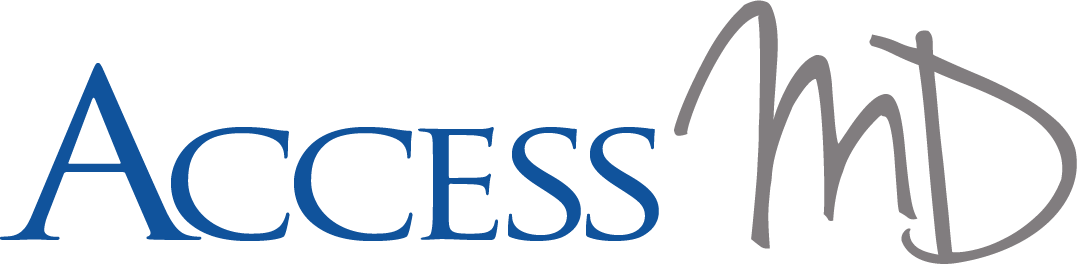 Authorization for Claims Payment and Reviews1. Unauthorized, Non-Covered, or Out of Plan Services - I understand if my Insurance Plan(s) does not consider this admission or any service rendered during this admission a covered service or has not authorized this service, they will not pay for this admission, or the service rendered during this admission or outpatient visit. I agree to be fully responsible for payment to Access MD for this admission or any service if determined by my Insurance Plan(s) to be a non-covered service. I also understand and acknowledge that in the case of Out of Plan/Network services, there may be reduced benefits and I may be required to pay a larger co-payment, coinsurance or other charge In the event my Insurance Plan(s) does not reimburse these services provided to me, I acknowledge I will be responsible for any remaining balance.2. For Medicare Recipients Only – We comply fully with Traditional Medicare part A and part B rules and regulations, as required by law. Please be aware, Medicare Advantage Programs are not compatible with Access MD services. I certify the information given by me in applying for payment under Title XVIII of the Social Security Act is correct. I request that payment of authorized Medicare benefits be made on my behalf to the Hospital and/or independent contractors for any services furnished to me by that physician or supplier. I authorize any holder of medical information about me to release to the Centers for Medicare & Medicaid Services and its agents any information needed to determine these benefits or the benefits payable for the related services. In the case of Medicare Part B benefits, I request payment either to myself or to the party who accepts assignment _________________________				______________________Patient Signature                                                                                   Date